Plan de clasePlan de clasePlan de clasePlan de clasePlan de claseNombre de docente:Escuela:CCT:Entidad:Fecha:Asignatura:Nivel:Grado:Bloque:No. de plan:MatemáticasPrimariaPrimero11Tema:Tema:Tema:Tema:Tema:Las sumasLas sumasLas sumasLas sumasLas sumasAprendizajes esperados:Aprendizajes esperados:Aprendizajes esperados:Aprendizajes esperados:Aprendizajes esperados:Utiliza la sucesión oral y escrita de números, por lo menos hasta el 100, al resolver problemas.Utiliza la sucesión oral y escrita de números, por lo menos hasta el 100, al resolver problemas.Utiliza la sucesión oral y escrita de números, por lo menos hasta el 100, al resolver problemas.Utiliza la sucesión oral y escrita de números, por lo menos hasta el 100, al resolver problemas.Utiliza la sucesión oral y escrita de números, por lo menos hasta el 100, al resolver problemas.Objetivo educativo que se cubre del plan de estudios:Objetivo educativo que se cubre del plan de estudios:Objetivo educativo que se cubre del plan de estudios:Objetivo educativo que se cubre del plan de estudios:Objetivo educativo que se cubre del plan de estudios:Este recurso permitirá que el alumno:Desarrollar procedimientos de cálculo mental de adiciones y sustracciones de dígitos.Resolución de problemas correspondientes a los significados de juntar, agregar o quitar.Este recurso permitirá que el alumno:Desarrollar procedimientos de cálculo mental de adiciones y sustracciones de dígitos.Resolución de problemas correspondientes a los significados de juntar, agregar o quitar.Este recurso permitirá que el alumno:Desarrollar procedimientos de cálculo mental de adiciones y sustracciones de dígitos.Resolución de problemas correspondientes a los significados de juntar, agregar o quitar.Este recurso permitirá que el alumno:Desarrollar procedimientos de cálculo mental de adiciones y sustracciones de dígitos.Resolución de problemas correspondientes a los significados de juntar, agregar o quitar.Este recurso permitirá que el alumno:Desarrollar procedimientos de cálculo mental de adiciones y sustracciones de dígitos.Resolución de problemas correspondientes a los significados de juntar, agregar o quitar.Lo utilizo paraLo utilizo paraLo utilizo paraLo utilizo paraLo utilizo paraLo utilizo paraLo utilizo paraApoyar las competenciasActividades a realizarActividades a realizarActividades a realizarMateriales y recursos de apoyoMateriales y recursos de apoyoEvidencias de aprendizajeApoyar las competenciasActividades a realizarActividades a realizarActividades a realizarDidácticosTecnológicosEvidencias de aprendizajeCompetencia de la asignatura: Matemáticas:Resolver problemas de manera autónoma,InicioComenzar preguntando a los alumnos sobre su experiencia realizando compras¿Qué tipos de monedas y billetes conocen?¿Para qué actividades requieren usar dinero?Repartir monedas y billetes didácticos.Explicar a los alumnos las cantidades que se obtienen al sumar monedas, empezar con monedas de $1 para obtener $5 y $10.Realizar un ejercicio en el que los alumnos sumen el valor total de un conjunto de monedas, por ejemplo:$2 + $10 + $5 = Comenzar preguntando a los alumnos sobre su experiencia realizando compras¿Qué tipos de monedas y billetes conocen?¿Para qué actividades requieren usar dinero?Repartir monedas y billetes didácticos.Explicar a los alumnos las cantidades que se obtienen al sumar monedas, empezar con monedas de $1 para obtener $5 y $10.Realizar un ejercicio en el que los alumnos sumen el valor total de un conjunto de monedas, por ejemplo:$2 + $10 + $5 = Monedas y billetes didácticos.n/aParticipación en clase.Resultado de sumas usando el material.Competencia de la asignatura: Matemáticas:Resolver problemas de manera autónoma,DesarrolloSe presenta el recurso Suma monedas y explicar a los alumnos las instrucciones del juego.El programa usa como referencia los euros, por lo que se recomienda explicar que cada país utiliza monedas distintas.Empezar con la dificultad inicial, los alumnos deberán resolver las sumas que aparecen en pantalla y emplear las monedas como referencia.Se explica que diez monedas equivalen a un billete, lo que permite seleccionar decenas en algunos niveles. Solicitar que levanten la mano al terminar para que se seleccione el nivel intermedio. Se presenta el recurso Suma monedas y explicar a los alumnos las instrucciones del juego.El programa usa como referencia los euros, por lo que se recomienda explicar que cada país utiliza monedas distintas.Empezar con la dificultad inicial, los alumnos deberán resolver las sumas que aparecen en pantalla y emplear las monedas como referencia.Se explica que diez monedas equivalen a un billete, lo que permite seleccionar decenas en algunos niveles. Solicitar que levanten la mano al terminar para que se seleccione el nivel intermedio. Navegador de internet.Computadora.Lápiz y papel.Juego en línea “Suma monedas”.Pantalla de nivel terminado con todos los reactivos resueltos.Competencia de la asignatura: Matemáticas:Resolver problemas de manera autónoma,CierreSe entrega una hoja de trabajo que los alumnos deberán resolver. Ésta contendrá problemas de adición y sustracción, pero representadas con monedas y billetes, por ejemplo:Si tengo $12 y mi mamá me da $13, ¿cuánto dinero tengo en total?¿Cuánto dinero tendré si me compró un lápiz que cuesta $8?Al terminar se solicita que describan el procedimiento que emplearon para resolver las sumas (usando los dedos de las manos, calculando mentalmente o haciendo la operación en papel).Se entrega una hoja de trabajo que los alumnos deberán resolver. Ésta contendrá problemas de adición y sustracción, pero representadas con monedas y billetes, por ejemplo:Si tengo $12 y mi mamá me da $13, ¿cuánto dinero tengo en total?¿Cuánto dinero tendré si me compró un lápiz que cuesta $8?Al terminar se solicita que describan el procedimiento que emplearon para resolver las sumas (usando los dedos de las manos, calculando mentalmente o haciendo la operación en papel).Hoja de trabajo: completar las sumas.Hoja de ejercicios resueltos.Competencia para la vida:Competencias para el aprendizaje permanentePreguntas a los alumnos en que situaciones de la vida diaria se usa la suma y las restasSe les pide a los alumnos identificar actividades en las que ellos o sus familiares sumen y resten cantidades utilizando dinero.Preguntas a los alumnos en que situaciones de la vida diaria se usa la suma y las restasSe les pide a los alumnos identificar actividades en las que ellos o sus familiares sumen y resten cantidades utilizando dinero.n/an/aPara el uso de TIC:Acceden ysaben cómorecordarinformación Buscar en internet imágenes e información sobre diferentes monedas en otros países.Buscar en internet imágenes e información sobre diferentes monedas en otros países.n/an/an/aPara el uso de TIC:Acceden ysaben cómorecordarinformación Buscar en internet imágenes e información sobre diferentes monedas en otros países.Buscar en internet imágenes e información sobre diferentes monedas en otros países.Para el uso de TIC:Acceden ysaben cómorecordarinformación Buscar en internet imágenes e información sobre diferentes monedas en otros países.Buscar en internet imágenes e información sobre diferentes monedas en otros países.Notas para el docenteNotas para el docenteNotas para el docenteNotas para el docenteNotas para el docenteNotas para el docenteNotas para el docenteObservar el siguiente video: https://www.youtube.com/watch?v=Qur1C-E8UA0 para conocer la importancia de considerar las diferentes formas en que los alumnos aprenden y planea la resolución de problemas. El objetivo es no limitar a los alumnos a utilizar un método y guiarlos a descubrir sus estrategias de aprendizaje. Emplear recursos y referencias contextualizadas, para que el alumno relacione de manera funcional la suma y resta de cantidades.Es posible mostrar diferentes monedas de otros países para que el alumno comprenda por qué en el recurso se usan monedas diferentes a los pesos mexicanos.Observar el siguiente video: https://www.youtube.com/watch?v=Qur1C-E8UA0 para conocer la importancia de considerar las diferentes formas en que los alumnos aprenden y planea la resolución de problemas. El objetivo es no limitar a los alumnos a utilizar un método y guiarlos a descubrir sus estrategias de aprendizaje. Emplear recursos y referencias contextualizadas, para que el alumno relacione de manera funcional la suma y resta de cantidades.Es posible mostrar diferentes monedas de otros países para que el alumno comprenda por qué en el recurso se usan monedas diferentes a los pesos mexicanos.Observar el siguiente video: https://www.youtube.com/watch?v=Qur1C-E8UA0 para conocer la importancia de considerar las diferentes formas en que los alumnos aprenden y planea la resolución de problemas. El objetivo es no limitar a los alumnos a utilizar un método y guiarlos a descubrir sus estrategias de aprendizaje. Emplear recursos y referencias contextualizadas, para que el alumno relacione de manera funcional la suma y resta de cantidades.Es posible mostrar diferentes monedas de otros países para que el alumno comprenda por qué en el recurso se usan monedas diferentes a los pesos mexicanos.Observar el siguiente video: https://www.youtube.com/watch?v=Qur1C-E8UA0 para conocer la importancia de considerar las diferentes formas en que los alumnos aprenden y planea la resolución de problemas. El objetivo es no limitar a los alumnos a utilizar un método y guiarlos a descubrir sus estrategias de aprendizaje. Emplear recursos y referencias contextualizadas, para que el alumno relacione de manera funcional la suma y resta de cantidades.Es posible mostrar diferentes monedas de otros países para que el alumno comprenda por qué en el recurso se usan monedas diferentes a los pesos mexicanos.Observar el siguiente video: https://www.youtube.com/watch?v=Qur1C-E8UA0 para conocer la importancia de considerar las diferentes formas en que los alumnos aprenden y planea la resolución de problemas. El objetivo es no limitar a los alumnos a utilizar un método y guiarlos a descubrir sus estrategias de aprendizaje. Emplear recursos y referencias contextualizadas, para que el alumno relacione de manera funcional la suma y resta de cantidades.Es posible mostrar diferentes monedas de otros países para que el alumno comprenda por qué en el recurso se usan monedas diferentes a los pesos mexicanos.Observar el siguiente video: https://www.youtube.com/watch?v=Qur1C-E8UA0 para conocer la importancia de considerar las diferentes formas en que los alumnos aprenden y planea la resolución de problemas. El objetivo es no limitar a los alumnos a utilizar un método y guiarlos a descubrir sus estrategias de aprendizaje. Emplear recursos y referencias contextualizadas, para que el alumno relacione de manera funcional la suma y resta de cantidades.Es posible mostrar diferentes monedas de otros países para que el alumno comprenda por qué en el recurso se usan monedas diferentes a los pesos mexicanos.Observar el siguiente video: https://www.youtube.com/watch?v=Qur1C-E8UA0 para conocer la importancia de considerar las diferentes formas en que los alumnos aprenden y planea la resolución de problemas. El objetivo es no limitar a los alumnos a utilizar un método y guiarlos a descubrir sus estrategias de aprendizaje. Emplear recursos y referencias contextualizadas, para que el alumno relacione de manera funcional la suma y resta de cantidades.Es posible mostrar diferentes monedas de otros países para que el alumno comprenda por qué en el recurso se usan monedas diferentes a los pesos mexicanos.Recursos digitales para el aprendizajeRecursos digitales para el aprendizajeRecursos digitales para el aprendizajeRecursos digitales para el aprendizajeNombreNombreTipo de recursoTipo de recursoSuma monedasSuma monedasJuego en líneaJuego en líneaNivelAsignaturaGradoBloquePrimariaMatemáticas11DescripciónJuego de matemáticas donde el objetivo es responder al resultado de una suma, pero representada con monedas y billetes. Cuenta con tres niveles de dificultad, cada uno con seis retos a resolver.Juego de matemáticas donde el objetivo es responder al resultado de una suma, pero representada con monedas y billetes. Cuenta con tres niveles de dificultad, cada uno con seis retos a resolver.Juego de matemáticas donde el objetivo es responder al resultado de una suma, pero representada con monedas y billetes. Cuenta con tres niveles de dificultad, cada uno con seis retos a resolver.Aprendizaje esperadoRecomendaciónEl juego toma como base el uso de euros como moneda, por lo que es necesario explicar que existen diferentes tipos de monedas, y su valor está representado por el dígito que se marca en ellos.Si los alumnos resuelven el primer nivel sin dificultad, avanzar a los siguientes.El juego toma como base el uso de euros como moneda, por lo que es necesario explicar que existen diferentes tipos de monedas, y su valor está representado por el dígito que se marca en ellos.Si los alumnos resuelven el primer nivel sin dificultad, avanzar a los siguientes.El juego toma como base el uso de euros como moneda, por lo que es necesario explicar que existen diferentes tipos de monedas, y su valor está representado por el dígito que se marca en ellos.Si los alumnos resuelven el primer nivel sin dificultad, avanzar a los siguientes.URLhttps://vedoque.com/html5/matematicas/sumamonedas/ https://vedoque.com/html5/matematicas/sumamonedas/ https://vedoque.com/html5/matematicas/sumamonedas/ Imagen miniatura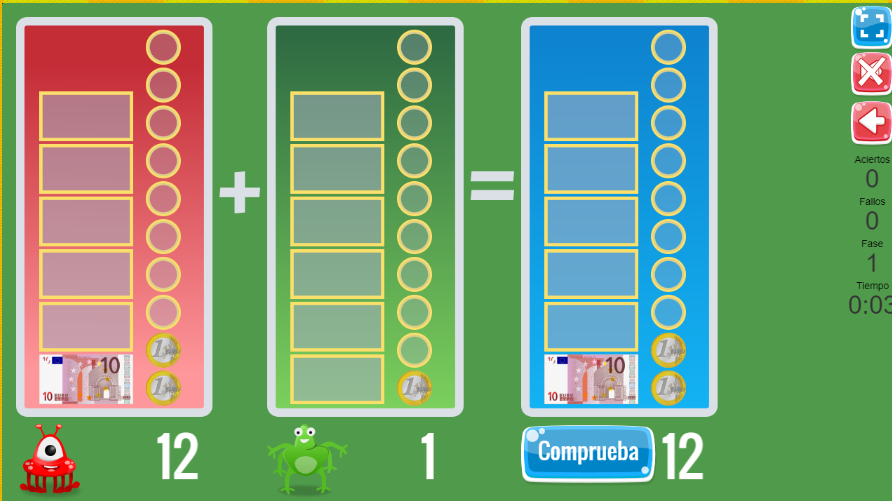 Requisitos técnicosComputadora o dispositivo móvil con conexión a internet.Computadora o dispositivo móvil con conexión a internet.Computadora o dispositivo móvil con conexión a internet.Palabras claveMatemáticas, dinero, suma.Matemáticas, dinero, suma.Matemáticas, dinero, suma.